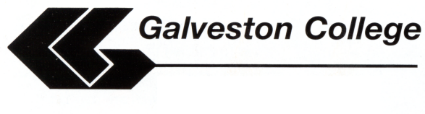 Differences Between High School and College Special ServicesISSUEHIGH SCHOOL COLLEGEResponsibility for identifying students with disabilitiesSchool initiated Student initiated – student must self-identify to the Special Services AdvisorDocumentation of need for academic adjustmentsSchool provides – The school district provides free evaluations and testing.Student provides - each academic adjustment must be documented and specific to area of disability.  Evaluations and testing are at the student’s expense.Applicable LawIndividuals with Disabilities Education Act (IDEA)IDEA focuses on SUCCESSAmericans with Disabilities Act (ADA) and section 504 and 508 of the Rehabilitation ActADA focuses on equal ACCESSResponsibility for providing accommodationsSchool – Education is mandated and alterations in curriculum called ‘modifications’ are required with the focus on student success.Education is not mandated.  Admissions and essential skills criteria must be met.  Only reasonable academic adjustments for access are allowed.ModificationsAcademics modified to meet level of student– Individual Education Plans (IEP), shortened assignments, textbooks at reading level, grades for effort, revisions and assistance on tests, exemptions from tests, etc.Academic adjustments so that student can  meet level of academics –E-books smart pens, extended test times, etc.) IEP’s and modifications of the course’s required essential skills are not provided.Responsibility for planning course of study and deciding on course selectionSchool – IEP team plans courses.Student – Student initiates meeting with the Adviser for course planning assistance. Student self-registers.Advocating to obtain servicesParent, student & school -ARD, 504 and IEP meetingsStudent learns to advocate for self with support from parents, family & Special Services AdvisorFollow-upSchool and Parents – Counselors, teachers, IEP team and parents follow-up during the school year.Student is responsible for self-disclosing, registering with Special Services Office and returning each semester to obtain academic adjustment letters for new instructors.Related ServicesSchool – provides all services related to educational needs including rehabilitation and personal needsStudent provides personal needs, resources & equipment.  College provides physical and academic access only.  Responsibility for student behaviorSchool and Parents are held responsible for some student actions and behaviors (ex: tardiness, absences, acting out in class)Student – is held responsible for all actions and behaviors and is expected to adhere to the Student Code of Conduct.Responsibility for assignment deadlinesSchool & Parents work to remind student and possibly alter assignment due dates, procedures, etc.Student responsible for knowing the  course syllabi, school catalogs and course schedules to assure adherence to assignment deadlines and other procedures.